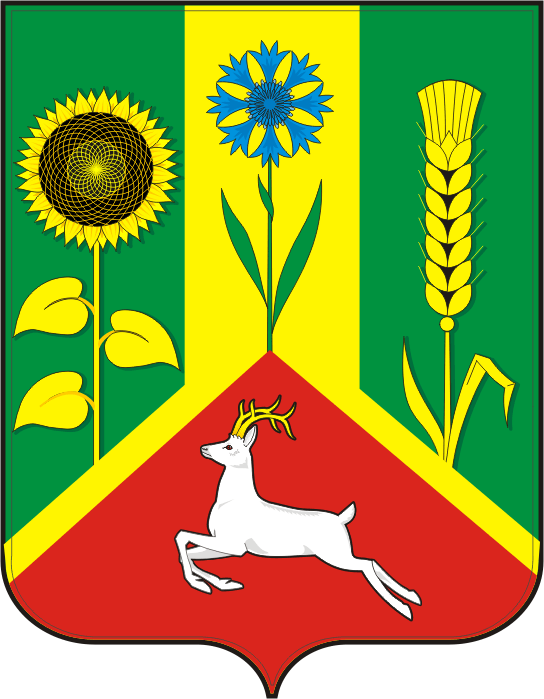 СОВЕТ ДЕПУТАТОВ ВАСИЛЬЕВСКОГО СЕЛЬСОВЕТА
  САРАКТАШСКОГО РАЙОНА ОРЕНБУРГСКОЙ ОБЛАСТИТРЕТЬЕГО СОЗЫВАРЕШЕНИЕтридцать четвертого заседания Совета депутатов                                              Васильевского сельсовета третьего созыва№    153                               с. Васильевка                     от 21 июня  2019 годаОб  исполнении бюджета Васильевского сельсоветаза первый квартал 2019 года     Заслушав информацию специалиста 1 категории, бухгалтера администрации Васильевского сельсовета Маховой Е.А. «Об  исполнении бюджета Васильевского сельсовета за первый квартал 2019 года» Совет  депутатов Васильевского сельсоветаРЕШИЛ:        1.Утвердить отчет об исполнении бюджета за первый квартал 2019 года по доходам в сумме 1 726595,96 рублей по расходам в сумме  2712231, 26  с превышением  расходов над доходами в сумме  985635,30 рублей.       2. Администрации сельсовета:       2.1. Принять дополнительные меры по увеличению поступлений доходов в местный бюджет, в том числе за счет снижения недоимки по налогам и сборам.        2.2. Усилить контроль за целевым использованием бюджетных средств и материальных ценностей.       3. Контроль за исполнением данного решения возложить на постоянную комиссию по бюджетной, налоговой, финансовой политике, собственности, экономическим вопросам (Мурсалимов К.Х.).      4. Настоящее решение вступает в силу после дня его обнародования и подлежит размещению на официальном сайте  Васильевского сельсовета Саракташского района  Оренбургской области.Председатель Совета депутатов сельсовета-Глава  муниципального образования                                        А.Н. СерединовРазослано: постоянной комиссии, прокуратуре района, на сайтПриложениек решению  Совета депутатовВасильевкого сельсовета                                                                                                                                                                                                      №  153 от 21.06.20191. Доходы бюджетаПриложениек решению  Совета депутатовВасильевкого сельсовета                                                                                                                                                                                                      №  153 от 21.06.20191. Доходы бюджетаПриложениек решению  Совета депутатовВасильевкого сельсовета                                                                                                                                                                                                      №  153 от 21.06.20191. Доходы бюджетаПриложениек решению  Совета депутатовВасильевкого сельсовета                                                                                                                                                                                                      №  153 от 21.06.20191. Доходы бюджетаПриложениек решению  Совета депутатовВасильевкого сельсовета                                                                                                                                                                                                      №  153 от 21.06.20191. Доходы бюджетаПриложениек решению  Совета депутатовВасильевкого сельсовета                                                                                                                                                                                                      №  153 от 21.06.20191. Доходы бюджетаНаименование показателяКод строкиКод дохода по бюджетной классификацииУтвержденные бюджетные назначенияИсполненоНеисполненные назначения123456Доходы бюджета - всего010X9 130 600,001 726 595,967 404 004,04в том числе:НАЛОГОВЫЕ И НЕНАЛОГОВЫЕ ДОХОДЫ010000 100000000000000003 543 600,00631 872,742 911 727,26НАЛОГИ НА ПРИБЫЛЬ, ДОХОДЫ010000 10100000000000000767 000,00139 761,97627 238,03Налог на доходы физических лиц010000 10102000010000110767 000,00139 761,97627 238,03Налог на доходы физических лиц с доходов, источником которых является налоговый агент, за исключением доходов, в отношении которых исчисление и уплата налога осуществляются в соответствии со статьями 227, 227.1 и 228 Налогового кодекса Российской Федерации010000 10102010010000110767 000,00136 835,25630 164,75Налог на доходы физических лиц с доходов, источником которых является налоговый агент010182 10102010011000110767 000,00136 835,25630 164,75Налог на доходы физических лиц с доходов, полученных физическими лицами в соответствии со статьей 228 Налогового кодекса Российской Федерации010000 101020300100001100,002 926,720,00Налог на доходы физических лиц с доходов, полученных физическими лицами в соответствии со статьей 228 Налогового кодекса Российской Федерации (сумма платежа (перерасчеты, недоимка и задолженность по соответствующему платежу, в том числе по отмененному)010182 101020300110001100,002 817,000,00Налог на доходы физических лиц с доходов, полученных физическими лицами в соответствии со статьей 228 Налогового кодекса Российской Федерации (пени по соответствующему платежу)010182 101020300121001100,00109,720,00НАЛОГИ НА ТОВАРЫ (РАБОТЫ, УСЛУГИ), РЕАЛИЗУЕМЫЕ НА ТЕРРИТОРИИ РОССИЙСКОЙ ФЕДЕРАЦИИ010000 103000000000000001 277 100,00337 437,11939 662,89Акцизы по подакцизным товарам (продукции), производимым на территории Российской Федерации010000 103020000100001101 277 100,00337 437,11939 662,89Доходы от уплаты акцизов на дизельное топливо, подлежащие распределению между бюджетами субъектов Российской Федерации и местными бюджетами с учетом установленных дифференцированных нормативов отчислений в местные бюджеты010000 10302230010000110471 300,00148 233,72323 066,28Доходы от уплаты акцизов на дизельное топливо, подлежащие распределению между бюджетами субъектов Российской Федерации и местными бюджетами с учетом установленных дифференцированных нормативов отчислений в местные бюджеты (по нормативам, установленным Федеральным законом о федеральном бюджете в целях формирования дорожных фондов субъектов Российской Федерации)010100 10302231010000110471 300,00148 233,72323 066,28Доходы от уплаты акцизов на моторные масла для дизельных и (или) карбюраторных (инжекторных) двигателей, подлежащие распределению между бюджетами субъектов Российской Федерации и местными бюджетами с учетом установленных дифференцированных нормативов отчислений в местные бюджеты010000 103022400100001103 400,001 035,712 364,29Доходы от уплаты акцизов на моторные масла для дизельных и (или) карбюраторных (инжекторных) двигателей, подлежащие распределению между бюджетами субъектов Российской Федерации и местными бюджетами с учетом установленных дифференцированных нормативов отчислений в местные бюджеты (по нормативам, установленным Федеральным законом о федеральном бюджете в целях формирования дорожных фондов субъектов Российской Федерации)010100 103022410100001103 400,001 035,712 364,29Доходы от уплаты акцизов на автомобильный бензин, подлежащие распределению между бюджетами субъектов Российской Федерации и местными бюджетами с учетом установленных дифференцированных нормативов отчислений в местные бюджеты010000 10302250010000110962 100,00217 341,23744 758,77Доходы от уплаты акцизов на автомобильный бензин, подлежащие распределению между бюджетами субъектов Российской Федерации и местными бюджетами с учетом установленных дифференцированных нормативов отчислений в местные бюджеты (по нормативам, установленным Федеральным законом о федеральном бюджете в целях формирования дорожных фондов субъектов Российской Федерации)010100 10302251010000110962 100,00217 341,23744 758,77Доходы от уплаты акцизов на прямогонный бензин, подлежащие распределению между бюджетами субъектов Российской Федерации и местными бюджетами с учетом установленных дифференцированных нормативов отчислений в местные бюджеты010000 10302260010000110-159 700,00-29 173,550,00Доходы от уплаты акцизов на прямогонный бензин, подлежащие распределению между бюджетами субъектов Российской Федерации и местными бюджетами с учетом установленных дифференцированных нормативов отчислений в местные бюджеты (по нормативам, установленным Федеральным законом о федеральном бюджете в целях формирования дорожных фондов субъектов Российской Федерации)010100 10302261010000110-159 700,00-29 173,55-130 526,45НАЛОГИ НА СОВОКУПНЫЙ ДОХОД010000 105000000000000001 500,000,001 500,00Единый сельскохозяйственный налог010000 105030000100001101 500,000,001 500,00Единый сельскохозяйственный налог010000 105030100100001101 500,000,001 500,00Единый сельскохозяйственный налог (сумма платежа (перерасчеты, недоимка и задолженность по соответствующему платежу, в том числе по отмененному)010182 105030100110001101 500,000,001 500,00НАЛОГИ НА ИМУЩЕСТВО010000 106000000000000001 494 000,00152 780,661 341 219,34Налог на имущество физических лиц010000 1060100000000011017 000,00365,5816 634,42Налог на имущество физических лиц, взимаемый по ставкам, применяемым к объектам налогообложения, расположенным в границах сельских поселений010000 1060103010000011017 000,00365,5816 634,42Налог на имущество физических лиц ,взимаемый по ставкам ,применяемых к объектам налогообложения, расположенных в границах поселений010182 1060103010100011017 000,00333,6916 666,31Налог на имущество физических лиц ,взимаемый по ставкам, применяемый к объектам налогообложения, расположенным в границах сельских поселений (пени по соответствующему платежу)010182 106010301021001100,0031,890,00Земельный налог010000 106060000000001101 477 000,00152 415,081 324 584,92Земельный налог с организаций010000 106060300000001101 000,0089 734,000,00Земельный налог с организаций, обладающих земельным участком, расположенным в границах сельских поселений010000 106060331000001101 000,0089 734,000,00Земельный налог с организаций, обладающих земельным участком, расположенным в границах сельских поселений (сумма платежа (перерасчеты, недоимка и задолженность по соответствующему платежу, в том числе по отмененному)010182 106060331010001101 000,0089 594,000,00Земельный налог с организаций, обладающих земельным участком, расположенным в границах сельских поселений (пени по соответствующему платежу)010182 106060331021001100,00140,000,00Земельный налог с физических лиц010000 106060400000001101 476 000,0062 681,081 413 318,92Земельный налог с физических лиц, обладающих земельным участком, расположенным в границах сельских поселений010000 106060431000001101 476 000,0062 681,081 413 318,92Земельный налог с физических лиц, обладающих земельным участком, расположенным в границах сельских поселений (сумма платежа (перерасчеты, недоимка и задолженность по соответствующему платежу, в том числе по отмененному)010182 106060431010001101 476 000,0061 272,381 414 727,62Земельный налог с физических лиц, обладающих земельным участком, расположенным в границах сельских поселений (перерасчеты, недоимка и задолженность)010182 106060431021001100,001 408,700,00ГОСУДАРСТВЕННАЯ ПОШЛИНА010000 108000000000000000,00300,000,00Государственная пошлина за совершение нотариальных действий (за исключением действий, совершаемых консульскими учреждениями Российской Федерации)010000 108040000100001100,00300,000,00Государственная пошлина за совершение нотариальных действий должностными лицами органов местного самоуправления, уполномоченными в соответствии с законодательными актами Российской Федерации на совершение нотариальных действий010000 108040200100001100,00300,000,00Государственная пошлина за совершение нотариальных действий должностными лицами органов местного самоуправления, уполномоченными в соответствии с законодательными актами Российской Федерации на совершение нотариальных действий010122 108040200110001100,00300,000,00ДОХОДЫ ОТ ИСПОЛЬЗОВАНИЯ ИМУЩЕСТВА, НАХОДЯЩЕГОСЯ В ГОСУДАРСТВЕННОЙ И МУНИЦИПАЛЬНОЙ СОБСТВЕННОСТИ010000 111000000000000004 000,001 593,002 407,00Доходы, получаемые в виде арендной либо иной платы за передачу в возмездное пользование государственного и муниципального имущества (за исключением имущества бюджетных и автономных учреждений, а также имущества государственных и муниципальных унитарных предприятий, в том числе казенных)010000 111050000000001204 000,001 593,002 407,00Доходы от сдачи в аренду имущества, находящегося в оперативном управлении органов государственной власти, органов местного самоуправления, государственных внебюджетных фондов и созданных ими учреждений (за исключением имущества бюджетных и автономных учреждений)010000 111050300000001204 000,001 593,002 407,00Доходы от сдачи в аренду имущества, находящегося в оперативном управлении органов управления сельских поселений и созданных ими учреждений (за исключением имущества муниципальных бюджетных и автономных учреждений)010122 111050351000001204 000,001 593,002 407,00БЕЗВОЗМЕЗДНЫЕ ПОСТУПЛЕНИЯ010000 200000000000000005 587 000,001 094 723,224 492 276,78БЕЗВОЗМЕЗДНЫЕ ПОСТУПЛЕНИЯ ОТ ДРУГИХ БЮДЖЕТОВ БЮДЖЕТНОЙ СИСТЕМЫ РОССИЙСКОЙ ФЕДЕРАЦИИ010000 202000000000000005 287 000,001 073 200,004 213 800,00Дотации бюджетам бюджетной системы Российской Федерации010000 202100000000001504 213 800,001 050 700,003 163 100,00Дотации на выравнивание бюджетной обеспеченности010000 202150010000001504 113 800,001 025 700,003 088 100,00Дотации бюджетам сельских поселений на выравнивание бюджетной обеспеченности010122 202150011000001504 113 800,001 025 700,003 088 100,00Дотации бюджетам на поддержку мер по обеспечению сбалансированности бюджетов010000 20215002000000150100 000,0025 000,0075 000,00Дотации бюджетам сельских поселений на поддержку мер по обеспечению сбалансированности бюджетов010122 20215002100000150100 000,0025 000,0075 000,00Субсидии бюджетам бюджетной системы Российской Федерации (межбюджетные субсидии)010000 20220000000000150983 200,000,00983 200,00Прочие субсидии010000 20229999000000150983 200,000,00983 200,00Прочие субсидии бюджетам сельских поселений010000 20229999100000150983 200,000,00983 200,00Прочие субсидии бюджетам сельских поселений на реализацию проектов развития общественной инфраструктуры, основанных на местных инициативах010122 20229999109000150983 200,000,00983 200,00Субвенции бюджетам бюджетной системы Российской Федерации010000 2023000000000015090 000,0022 500,0067 500,00Субвенции бюджетам на осуществление первичного воинского учета на территориях, где отсутствуют военные комиссариаты010000 2023511800000015090 000,0022 500,0067 500,00Субвенции бюджетам сельских поселений на осуществление первичного воинского учета на территориях, где отсутствуют военные комиссариаты010122 2023511810000015090 000,0022 500,0067 500,00БЕЗВОЗМЕЗДНЫЕ ПОСТУПЛЕНИЯ ОТ НЕГОСУДАРСТВЕННЫХ ОРГАНИЗАЦИЙ010000 20400000000000000100 000,000,00100 000,00Безвозмездные поступления от негосударственных организаций в бюджеты сельских поселений010000 20405000100000150100 000,000,00100 000,00Прочие безвозмездные поступления от негосударственных организаций в бюджеты сельских поселений010000 20405099100000150100 000,000,00100 000,00Безвоздмездные поступления от негосудаственных организаций в бюджеты сельских поселений на реализацию проектов общественной инфраструктуры, основанных на местных инициативах010122 20405099109000150100 000,000,00100 000,00ПРОЧИЕ БЕЗВОЗМЕЗДНЫЕ ПОСТУПЛЕНИЯ010000 20700000000000000200 000,0021 523,22178 476,78Прочие безвозмездные поступления в бюджеты сельских поселений010000 20705000100000150200 000,0021 523,22178 476,78Прочие безвозмездные поступления в бюджеты сельских поселений010000 20705030100000150200 000,0021 523,22178 476,78Прочие безвозмездные поступления в бюджеты сельских поселений010122 207050301000001500,0021 523,220,00Безвоздмездные поступления в бюджеты сельских поселений на реализацию проектов развития общественной инфраструктуры, основанных на местных инициативах010122 20705030109000150200 000,000,00200 000,002. Расходы бюджета2. Расходы бюджета2. Расходы бюджета2. Расходы бюджета2. Расходы бюджета2. Расходы бюджетаНаименование показателяКод строкиКод расхода по бюджетной классификацииУтвержденные бюджетные назначенияИсполненоНеисполненные назначения123456Расходы бюджета - всего200X10 716 321,162 712 231,268 004 089,90в том числе:ОБЩЕГОСУДАРСТВЕННЫЕ ВОПРОСЫ200000 0100 0000000000 0003 109 575,74777 119,082 332 456,66Функционирование высшего должностного лица субъекта Российской Федерации и муниципального образования200000 0102 0000000000 000800 000,00200 301,61599 698,39Муниципальная программа "Реализация муниципальной политики на территории муниципального образования Васильевский сельсовет Саракташского района Оренбургской области на 2018-2021 годы"200000 0102 5300000000 000800 000,00200 301,61599 698,39Подпрограмма "Осуществление деятельности аппарата управления администрации муниципального образования Васильевский сельсовет"200000 0102 5310000000 000800 000,00200 301,61599 698,39Глава муниципального образования200000 0102 5310010010 000800 000,00200 301,61599 698,39Расходы на выплаты персоналу в целях обеспечения выполнения функций государственными (муниципальными) органами, казенными учреждениями, органами управления государственными внебюджетными фондами200000 0102 5310010010 100800 000,00200 301,61599 698,39Расходы на выплаты персоналу государственных (муниципальных) органов200000 0102 5310010010 120800 000,00200 301,61599 698,39Фонд оплаты труда государственных (муниципальных) органов200122 0102 5310010010 121600 000,00153 841,48446 158,52Взносы по обязательному социальному страхованию на выплаты денежного содержания и иные выплаты работникам государственных (муниципальных) органов200122 0102 5310010010 129200 000,0046 460,13153 539,87Функционирование Правительства Российской Федерации, высших исполнительных органов государственной власти субъектов Российской Федерации, местных администраций200000 0104 0000000000 0002 281 806,74549 048,471 732 758,27Муниципальная программа "Реализация муниципальной политики на территории муниципального образования Васильевский сельсовет Саракташского района Оренбургской области на 2018-2021 годы"200000 0104 5300000000 0002 281 806,74549 048,471 732 758,27Подпрограмма "Осуществление деятельности аппарата управления администрации муниципального образования Васильевский сельсовет"200000 0104 5310000000 0002 281 806,74549 048,471 732 758,27Аппарат администрации муниципального образования200000 0104 5310010020 0002 281 806,74549 048,471 732 758,27Расходы на выплаты персоналу в целях обеспечения выполнения функций государственными (муниципальными) органами, казенными учреждениями, органами управления государственными внебюджетными фондами200000 0104 5310010020 1001 935 300,00403 972,581 531 327,42Расходы на выплаты персоналу государственных (муниципальных) органов200000 0104 5310010020 1201 935 300,00403 972,581 531 327,42Фонд оплаты труда государственных (муниципальных) органов200122 0104 5310010020 1211 484 300,00310 270,801 174 029,20Иные выплаты персоналу государственных (муниципальных) органов, за исключением фонда оплаты труда200122 0104 5310010020 1221 000,000,001 000,00Взносы по обязательному социальному страхованию на выплаты денежного содержания и иные выплаты работникам государственных (муниципальных) органов200122 0104 5310010020 129450 000,0093 701,78356 298,22Закупка товаров, работ и услуг для обеспечения государственных (муниципальных) нужд200000 0104 5310010020 200306 359,60110 378,03195 981,57Иные закупки товаров, работ и услуг для обеспечения государственных (муниципальных) нужд200000 0104 5310010020 240306 359,60110 378,03195 981,57Прочая закупка товаров, работ и услуг200122 0104 5310010020 244306 359,60110 378,03195 981,57Межбюджетные трансферты200000 0104 5310010020 50035 796,0034 571,001 225,00Иные межбюджетные трансферты200122 0104 5310010020 54035 796,0034 571,001 225,00Иные бюджетные ассигнования200000 0104 5310010020 8004 351,14126,864 224,28Уплата налогов, сборов и иных платежей200000 0104 5310010020 8504 351,14126,864 224,28Уплата налога на имущество организаций и земельного налога200122 0104 5310010020 8512 110,000,002 110,00Уплата иных платежей200122 0104 5310010020 8532 241,14126,862 114,28Обеспечение деятельности финансовых, налоговых и таможенных органов и органов финансового (финансово-бюджетного) надзора200000 0106 0000000000 00026 425,0026 425,000,00Муниципальная программа "Реализация муниципальной политики на территории муниципального образования Васильевский сельсовет Саракташского района Оренбургской области на 2018-2021 годы"200000 0106 5300000000 00026 425,0026 425,000,00Подпрограмма "Осуществление деятельности аппарата управления администрации муниципального образования Васильевский сельсовет"200000 0106 5310000000 00026 425,0026 425,000,00Межбюджетные трансферты на осуществление части переданных в район полномочий по внешнему муниципальному контролю200000 0106 5310010080 00026 425,0026 425,000,00Межбюджетные трансферты200000 0106 5310010080 50026 425,0026 425,000,00Иные межбюджетные трансферты200122 0106 5310010080 54026 425,0026 425,000,00Другие общегосударственные вопросы200000 0113 0000000000 0001 344,001 344,000,00Непрограммное направление расходов (непрограммные мероприятия)200000 0113 7700000000 0001 344,001 344,000,00Членские взносы в Совет (ассоциацию) муниципальных образований200000 0113 7700095100 0001 344,001 344,000,00Иные бюджетные ассигнования200000 0113 7700095100 8001 344,001 344,000,00Уплата налогов, сборов и иных платежей200000 0113 7700095100 8501 344,001 344,000,00Уплата иных платежей200122 0113 7700095100 8531 344,001 344,000,00НАЦИОНАЛЬНАЯ ОБОРОНА200000 0200 0000000000 00090 000,0020 344,9569 655,05Мобилизационная и вневойсковая подготовка200000 0203 0000000000 00090 000,0020 344,9569 655,05Муниципальная программа "Реализация муниципальной политики на территории муниципального образования Васильевский сельсовет Саракташского района Оренбургской области на 2018-2021 годы"200000 0203 5300000000 00090 000,0020 344,9569 655,05Подпрограмма "Обеспечение осуществления части, переданных органами власти другого уровня, полномочий"200000 0203 5320000000 00090 000,0020 344,9569 655,05Ведение первичного воинского учета на территориях, где отсутствуют военные комиссариаты200000 0203 5320051180 00090 000,0020 344,9569 655,05Расходы на выплаты персоналу в целях обеспечения выполнения функций государственными (муниципальными) органами, казенными учреждениями, органами управления государственными внебюджетными фондами200000 0203 5320051180 10090 000,0020 344,9569 655,05Расходы на выплаты персоналу государственных (муниципальных) органов200000 0203 5320051180 12090 000,0020 344,9569 655,05Фонд оплаты труда государственных (муниципальных) органов200122 0203 5320051180 12165 000,0015 625,9249 374,08Взносы по обязательному социальному страхованию на выплаты денежного содержания и иные выплаты работникам государственных (муниципальных) органов200122 0203 5320051180 12925 000,004 719,0320 280,97НАЦИОНАЛЬНАЯ БЕЗОПАСНОСТЬ И ПРАВООХРАНИТЕЛЬНАЯ ДЕЯТЕЛЬНОСТЬ200000 0300 0000000000 00048 000,0013 764,3234 235,68Обеспечение пожарной безопасности200000 0310 0000000000 00048 000,0013 764,3234 235,68Муниципальная программа "Реализация муниципальной политики на территории муниципального образования Васильевский сельсовет Саракташского района Оренбургской области на 2018-2021 годы"200000 0310 5300000000 00048 000,0013 764,3234 235,68Подпрограмма "Обеспечение пожарной безопасности на территории муниципального образования Васильевский сельсовет"200000 0310 5330000000 00048 000,0013 764,3234 235,68Финансовое обеспечение мероприятий по обеспечению пожарной безопасности на территории муниципального образования поселения200000 0310 5330095020 00048 000,0013 764,3234 235,68Закупка товаров, работ и услуг для обеспечения государственных (муниципальных) нужд200000 0310 5330095020 20048 000,0013 764,3234 235,68Иные закупки товаров, работ и услуг для обеспечения государственных (муниципальных) нужд200000 0310 5330095020 24048 000,0013 764,3234 235,68Прочая закупка товаров, работ и услуг200122 0310 5330095020 24448 000,0013 764,3234 235,68НАЦИОНАЛЬНАЯ ЭКОНОМИКА200000 0400 0000000000 0002 391 698,64708 011,511 683 687,13Дорожное хозяйство (дорожные фонды)200000 0409 0000000000 0002 391 698,64708 011,511 683 687,13Муниципальная программа "Реализация муниципальной политики на территории муниципального образования Васильевский сельсовет Саракташского района Оренбургской области на 2018-2021 годы"200000 0409 5300000000 0002 391 698,64708 011,511 683 687,13Подпрограмма "Развитие дорожного хозяйства на территории муниципального образования Васильевский сельсовет"200000 0409 5340000000 0002 391 698,64708 011,511 683 687,13Содержание и ремонт, капитальный ремонт автомобильных дорог общего пользования и искусственных сооружений на них200000 0409 5340095280 0002 391 698,64708 011,511 683 687,13Закупка товаров, работ и услуг для обеспечения государственных (муниципальных) нужд200000 0409 5340095280 2002 391 698,64708 011,511 683 687,13Иные закупки товаров, работ и услуг для обеспечения государственных (муниципальных) нужд200000 0409 5340095280 2402 391 698,64708 011,511 683 687,13Прочая закупка товаров, работ и услуг200122 0409 5340095280 2442 391 698,64708 011,511 683 687,13ЖИЛИЩНО-КОММУНАЛЬНОЕ ХОЗЯЙСТВО200000 0500 0000000000 000138 656,003 318,70135 337,30Жилищное хозяйство200000 0501 0000000000 00040 000,003 318,7036 681,30Непрограммное направление расходов (непрограммные мероприятия)200000 0501 7700000000 00040 000,003 318,7036 681,30Исполнение обязательств по уплате взносов на капитальный ремонт в отношении помещений, собственниками которых являются органы местного самоуправления200000 0501 7700090140 00040 000,003 318,7036 681,30Закупка товаров, работ и услуг для обеспечения государственных (муниципальных) нужд200000 0501 7700090140 20040 000,003 318,7036 681,30Иные закупки товаров, работ и услуг для обеспечения государственных (муниципальных) нужд200000 0501 7700090140 24040 000,003 318,7036 681,30Прочая закупка товаров, работ и услуг200122 0501 7700090140 24440 000,003 318,7036 681,30Благоустройство200000 0503 0000000000 00098 656,000,0098 656,00Муниципальная программа "Реализация муниципальной политики на территории муниципального образования Васильевский сельсовет Саракташского района Оренбургской области на 2018-2021 годы"200000 0503 5300000000 00098 656,000,0098 656,00Подпрограмма "Благоустройство на территории муниципального образования Васильевский сельсовет"200000 0503 5350000000 00098 656,000,0098 656,00Финансовое обеспечение мероприятий по благоустройству территорий муниципального образования поселения200000 0503 5350095310 00098 656,000,0098 656,00Закупка товаров, работ и услуг для обеспечения государственных (муниципальных) нужд200000 0503 5350095310 20098 656,000,0098 656,00Иные закупки товаров, работ и услуг для обеспечения государственных (муниципальных) нужд200000 0503 5350095310 24098 656,000,0098 656,00Прочая закупка товаров, работ и услуг200122 0503 5350095310 24498 656,000,0098 656,00КУЛЬТУРА, КИНЕМАТОГРАФИЯ200000 0800 0000000000 0004 798 390,781 166 476,343 631 914,44Культура200000 0801 0000000000 0004 798 390,781 166 476,343 631 914,44Муниципальная программа "Реализация муниципальной политики на территории муниципального образования Васильевский сельсовет Саракташского района Оренбургской области на 2018-2021 годы"200000 0801 5300000000 0001 483 200,000,001 483 200,00Финансовое обеспечение части переданных полномочий по организации досуга и обеспечению жителей услугами организации культуры и библиотечного обслуживания200000 0801 5360075080 0002 461 200,00615 300,001 845 900,00Межбюджетные трансферты200000 0801 5360075080 5002 461 200,00615 300,001 845 900,00Иные межбюджетные трансферты200122 0801 5360075080 5402 461 200,00615 300,001 845 900,00Финансовое обеспечение мероприятий, направленных на развитие культуры на территории муниципального образования поселения200000 0801 5360095220 000853 990,78551 176,34302 814,44Закупка товаров, работ и услуг для обеспечения государственных (муниципальных) нужд200000 0801 5360095220 200853 990,78551 176,34302 814,44Иные закупки товаров, работ и услуг для обеспечения государственных (муниципальных) нужд200000 0801 5360095220 240853 990,78551 176,34302 814,44Прочая закупка товаров, работ и услуг200122 0801 5360095220 244853 990,78551 176,34302 814,44Реализация проектов развития общественной инфраструктуры, основанных на местных инициативах200000 0801 536П5S0990 0001 483 200,000,001 483 200,00Закупка товаров, работ и услуг для обеспечения государственных (муниципальных) нужд200000 0801 536П5S0990 2001 483 200,000,001 483 200,00Иные закупки товаров, работ и услуг для обеспечения государственных (муниципальных) нужд200000 0801 536П5S0990 2401 483 200,000,001 483 200,00Прочая закупка товаров, работ и услуг200122 0801 536П5S0990 2441 483 200,000,001 483 200,00СОЦИАЛЬНАЯ ПОЛИТИКА200000 1000 0000000000 000140 000,0023 196,36116 803,64Пенсионное обеспечение200000 1001 0000000000 000140 000,0023 196,36116 803,64Муниципальная программа "Реализация муниципальной политики на территории муниципального образования Васильевский сельсовет Саракташского района Оренбургской области на 2018-2021 годы"200000 1001 5300000000 000140 000,0023 196,36116 803,64Подпрограмма "Осуществление деятельности аппарата управления администрации муниципального образования Васильевский сельсовет"200000 1001 5310000000 000140 000,0023 196,36116 803,64Предоставление пенсии за выслугу лет муниципальным служащим200000 1001 5310025050 000140 000,0023 196,36116 803,64Социальное обеспечение и иные выплаты населению200000 1001 5310025050 300140 000,0023 196,36116 803,64Публичные нормативные социальные выплаты гражданам200000 1001 5310025050 310140 000,0023 196,36116 803,64Иные пенсии, социальные доплаты к пенсиям200122 1001 5310025050 312140 000,0023 196,36116 803,64Результат исполнения бюджета (дефицит/профицит)450X-1 585 721,16-985 635,30X3. Источники финансирования дефицита бюджета3. Источники финансирования дефицита бюджета3. Источники финансирования дефицита бюджета3. Источники финансирования дефицита бюджета3. Источники финансирования дефицита бюджета3. Источники финансирования дефицита бюджетаНаименование показателяКод строкиКод источника финансирования дефицита бюджета по бюджетной классификацииУтвержденные бюджетные назначенияИсполненоНеисполненные назначения123456Источники финансирования дефицита бюджета - всего500X1 585 721,16985 635,30600 085,86в том числе:источники внутреннего финансирования бюджета520X0,000,000,00из них:5200,000,000,00источники внешнего финансирования бюджета620X0,000,000,00из них:6200,000,000,00Изменение остатков средств700000 010000000000000001 585 721,16985 635,30600 085,86Изменение остатков средств на счетах по учету средств бюджетов700000 010500000000000001 585 721,16985 635,30600 085,86увеличение остатков средств, всего710000 01050000000000500-9 130 600,00-1 737 076,96XУвеличение прочих остатков средств бюджетов710000 01050200000000500-9 130 600,00-1 737 076,96XУвеличение прочих остатков денежных средств бюджетов710000 01050201000000510-9 130 600,00-1 737 076,96XУвеличение прочих остатков денежных средств бюджетов сельских поселений710100 01050201100000510-9 130 600,00-1 737 076,96Xуменьшение остатков средств, всего720000 0105000000000060010 716 321,162 722 712,26XУменьшение прочих остатков средств бюджетов720000 0105020000000060010 716 321,162 722 712,26XУменьшение прочих остатков денежных средств бюджетов720000 0105020100000061010 716 321,162 722 712,26XУменьшение прочих остатков денежных средств бюджетов сельских поселений720100 0105020110000061010 716 321,162 722 712,26X700000 010600000000000000,000,000,00710000 010600000000005000,000,00X7100,000,00X720000 010600000000006000,000,00X7200,000,00X